Activity Selector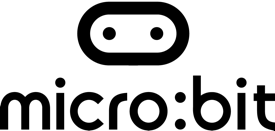 Write an algorithm to explain how the family should use the equipment to help select which activity to do.Our AlgorithmAdapting your solution to use a micro:bitHow could a micro:bit be used in your solution?What variable will you need to create?How will the variable be set and what will it be set to?How will this variable be used?How will the user find out which activity has been selected?